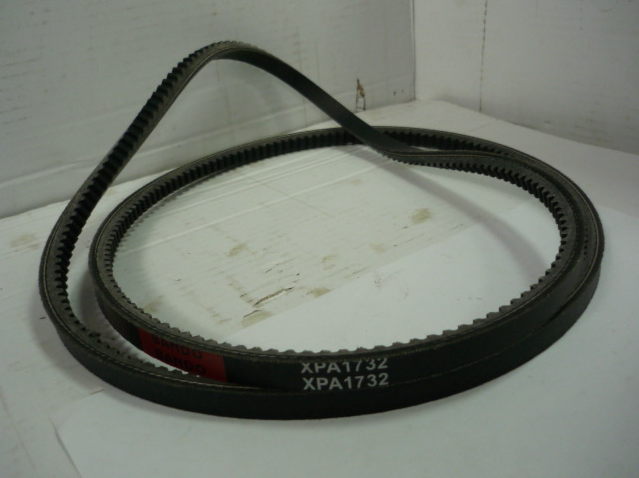 Код из 1САртикулНаименование/ Бренд/ПоставщикГабариты,Д*Ш*ВммМасса,грМатериалМесто установки/НазначениеF0068422Ремень клиновой XPA 1732W=12,7h=9Ld=1732190ПолиуретанF0068422W=12,7h=9Ld=1732190ПолиуретанF0068422РоссияW=12,7h=9Ld=1732190Полиуретан